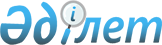 О внесении изменений в Решение Совета Евразийской экономической комиссии от 28 апреля 2017 г. № 20Решение Совета Евразийской экономической комиссии от 20 декабря 2017 года № 105
      В соответствии с пунктом 2 статьи 53 Договора о Евразийском экономическом союзе от 29 мая 2014 года, Протоколом о техническом регулировании в рамках Евразийского экономического союза (приложение № 9 к указанному Договору), статьями 7 и 80 Таможенного кодекса Евразийского экономического союза в целях обеспечения соблюдения мер технического регулирования в отношении продукции, ввозимой на территории государств – членов Евразийского экономического союза (далее – государства-члены), Совет Евразийской экономической комиссии решил:   
      1. Внести в Решение Совета Евразийской экономической комиссии от 28 апреля 2017 г. № 20 "О некоторых вопросах принятия таможенными органами документов об оценке соответствия требованиям технических регламентов Евразийского экономического союза" следующие изменения:   
      а) в преамбуле слова "в целях обеспечения соблюдения мер технического регулирования в отношении продукции ввозимой на территорию государств – членов Евразийского экономического союза (далее соответственно – государства-члены, Союз)" заменить словами ", статьями 7 и 80 Таможенного кодекса Евразийского экономического союза в целях обеспечения соблюдения мер технического регулирования в отношении продукции, ввозимой на территории государств – членов Евразийского экономического союза (далее соответственно – государства-члены, Союз),";     
      б) пункт 3 изложить в следующей редакции:   
      "3. Установить, что до завершения работ по присоединению к общему процессу "Использование баз данных документов, оформляемых уполномоченными органами государств – членов Евразийского экономического союза, при регулировании внешней и взаимной торговли, в том числе представляемых при совершении таможенных операций для целей подтверждения соблюдения запретов и ограничений" под запрашивающими уполномоченными органами государств-членов, получающими сведения о документах об оценке соответствия требованиям технических регламентов Союза из национальных частей единого реестра выданных сертификатов соответствия и зарегистрированных деклараций о соответствии (далее – единый реестр) в соответствии с технологическими документами, утвержденными Решением Коллегии Евразийской экономической комиссии от 10 мая 2016 г. № 39, понимаются в том числе таможенные органы государств-членов."; 
      в) дополнить пунктами 31 и 32 следующего содержания:  
      "31. Таможенным органам государств-членов до завершения работ по присоединению к общему процессу "Использование баз данных документов, оформляемых уполномоченными органами государств – членов Евразийского экономического союза, при регулировании внешней и взаимной торговли, в том числе представляемых при совершении таможенных операций для целей подтверждения соблюдения запретов и ограничений" обеспечить: 
      использование сведений о документах об оценке соответствия требованиям технических регламентов Союза из национальных частей единого реестра;  
      получение сведений о документах об оценке соответствия требованиям технических регламентов Союза из национальных частей единого реестра в автоматическом режиме по запросу в соответствии с технологическими документами, указанными в пункте 3 настоящего Решения, по мере готовности информационных систем таможенных органов государств-членов, но не позднее 180 дней с даты вступления настоящего Решения в силу. 
      32. Государственным органам государств-членов, уполномоченным на ведение национальных частей единого реестра, обеспечить передачу таможенным органам государств-членов по их запросу сведений о документах об оценке соответствия требованиям технических регламентов Союза из национальных частей единого реестра в автоматическом режиме в соответствии с технологическими документами, указанными в пункте 3 настоящего Решения, по мере готовности информационных систем указанных уполномоченных органов государств-членов, но не позднее 180 дней с даты вступления настоящего Решения в силу.".  
      2. Настоящее Решение вступает в силу по истечении 10 календарных дней с даты его официального опубликования.    
      Члены Совета Евразийской экономической комиссии:  


					© 2012. РГП на ПХВ «Институт законодательства и правовой информации Республики Казахстан» Министерства юстиции Республики Казахстан
				
От Республики
Армения

От Республики
Беларусь

От Республики
Казахстан

От Кыргызской
Республики

От Российской
Федерации

В. Габриелян

В. Матюшевский

А. Мамин

Т. Абдыгулов

И. Шувалов
